EdgeX Security WG Meeting5/12/2020Attendees: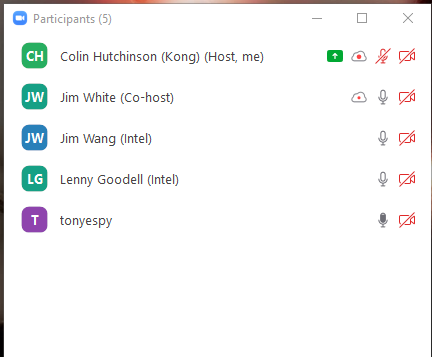 Standing AgendaBacklog progress sheetReview Security Provider for All Project Board (skip unless Lenny says not to)Review Security BoardSecuring Consul BoardReview CIS docker scan (will skip unless something changes)Review Snyc (will skip unless something changes)Filter With Issues & ActiveAgendaremove the feature flag of "ENABLE_REGISTRY_ACL" (Jim Wang)Remove the flag. If one wants this disabled it’s equivalent to unsecure modeNotes